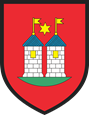 Diagnoza służąca wyznaczeniu obszaru zdegradowanego i obszaru rewitalizacji Gminy Poniec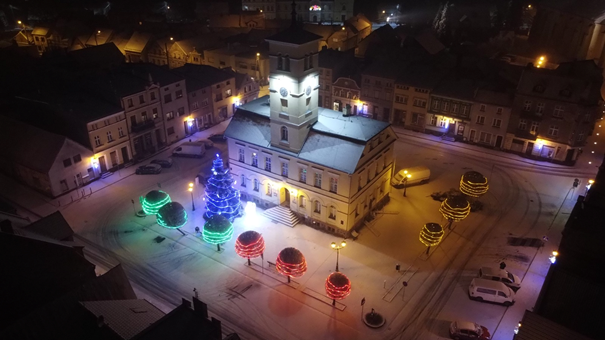 Poniec 2024Spis treści 1. Metodologia	42. Delimitacja obszaru zdegradowanego	102.1 Sfera społeczna	112.2 Sfera gospodarcza	222.3 Sfera środowiskowa	242.4 Sfera przestrzenno-funkcjonalna	262.5 Sfera techniczna	302.6 Wyznaczenie obszaru zdegradowanego	322.7 Potencjał i bariery obszaru zdegradowanego	393. Obszar rewitalizacji	40Załączniki	44Spis tabel i rysunków	451. MetodologiaZgodnie z ustawą o rewitalizacji z dnia 9 października 2015 r. (Dz.U. 2021 poz. 485 ze zm.) „rewitalizacja stanowi proces wyprowadzania ze stanu kryzysowego obszarów zdegradowanych, prowadzony w sposób kompleksowy, poprzez zintegrowane działania na rzecz lokalnej społeczności, przestrzeni i gospodarki, skoncentrowane terytorialnie, prowadzone przez interesariuszy rewitalizacji na podstawie gminnego programu rewitalizacji”.Stan kryzysowy występuje w przypadku koncentracji negatywnych zjawisk społecznych, w szczególności bezrobocia, ubóstwa, przestępczości, wysokiej liczby mieszkańców będących osobami ze szczególnymi potrzebami, o których mowa w ustawie z dnia 19 lipca 2019 r. o zapewnianiu dostępności osobom ze szczególnymi potrzebami, niskiego poziomu edukacji lub kapitału społecznego, a także niewystarczającego poziomu uczestnictwa w życiu publicznym i kulturalnym oraz co najmniej jednego z następujących negatywnych zjawisk: gospodarczych – w szczególności niskiego stopnia przedsiębiorczości, słabej kondycji lokalnych przedsiębiorstw lub środowiskowych – w szczególności przekroczenia standardów jakości środowiska, obecności odpadów stwarzających zagrożenie dla życia, zdrowia ludzi lub stanu środowiska, lub przestrzenno-funkcjonalnych – w szczególności niewystarczającego wyposażenia w infrastrukturę techniczną i społeczną lub jej złego stanu technicznego, braku dostępu do podstawowych usług lub ich niskiej jakości, niedostosowania rozwiązań urbanistycznych do zmieniających się funkcji obszaru, niedostosowania infrastruktury do potrzeb osób ze szczególnymi potrzebami, o których mowa w ustawie z dnia 19 lipca 2019 r. o zapewnianiu dostępności osobom ze szczególnymi potrzebami, niskiego poziomu obsługi komunikacyjnej, niedoboru lub niskiej jakości terenów publicznych, lub technicznych – w szczególności degradacji stanu technicznego obiektów budowlanych, w tym o przeznaczeniu mieszkaniowym oraz niefunkcjonowaniu rozwiązań technicznych umożliwiających efektywne korzystanie z obiektów budowlanych, w szczególności w zakresie energooszczędności, ochrony środowiska i zapewniania dostępności osobom ze szczególnymi potrzebami, o których mowa w ustawie z dnia 19 lipca 2019 r. o zapewnianiu dostępności osobom ze szczególnymi potrzebami.Obszar gminy znajdujący się w stanie kryzysowym można wyznaczyć jako obszar zdegradowany. Następnie obszar obejmujący całość lub część obszaru zdegradowanego, cechujący się szczególną koncentracją negatywnych zjawisk, na którym z uwagi na istotne znaczenie dla rozwoju lokalnego gmina zamierza prowadzić rewitalizację, wyznacza się jako obszar rewitalizacji. Obszar ten nie może być większy niż 20% powierzchni gminy oraz zamieszkały przez więcej niż 30% liczby mieszkańców gminy. Początkiem procesu rewitalizacji Gminy Poniec jest przeprowadzenie diagnozy w celu wyznaczenia obszaru zdegradowanego i obszaru rewitalizacji. Opracowując przedmiotową analizę, uwzględniono zalecenia zawarte w sporządzonym przez Ministerstwo Funduszy 
i Polityki Regionalnej dokumencie Zasady realizacji instrumentów terytorialnych w Polsce 
w perspektywie finansowej UE na lata 2021-2027, zgodnie z którymi diagnozę oparto na mierzalnych wskaźnikach opisujących przede wszystkim zjawiska i problemy społeczne na terenie gminy Poniec.W celu przestrzennego zobrazowania wyników analizy, gminę Poniec podzielono na jednostki osadnicze, składające się z miejscowości lub ulic.Rysunek 1. Podział gminy Poniec na jednostki osadnicze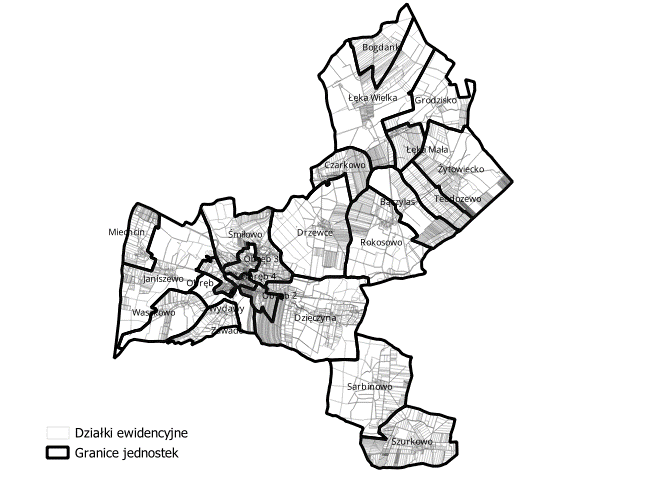 Źródło: Opracowanie własneW poniższej tabeli zamieszczono wykaz miejscowości wchodzących w skład ustalonych jednostek osadniczych.Tabela 1. Wykaz miejscowości/ulic wchodzących w skład jednostki osadniczejŹródło: Opracowanie własne na podstawie danych Urzędu Miejskiego w PoniecuDla wydzielonych jednostek osadniczych pozyskano materiał statystyczny dostępny 
w zasobach Urzędu Miejskiego w Poniecu, Ośrodek Pomocy Społecznej w Poniecu, jak 
i specjalnie w tym celu wygenerowane przez instytucje zewnętrzne m.in. Powiatowy Urząd Pracy w Gostyniu i Komendę Powiatową Policji w Gostyniu. Analizę występowania negatywnych zjawisk zachodzących na obszarze gminy Poniec przeprowadzono w pięciu strefach, tj. społecznej, gospodarczej, środowiskowej, przestrzenno-funkcjonalnej oraz technicznej. Do każdej ze stref zakwalifikowano następujące wskaźniki wyznaczone z uzyskanych danych.Tabela 2. Wykaz wskaźników wykorzystanych w analizie Źródło: Opracowanie własne Uzyskane dane przeanalizowano pod kątem wskaźników ilościowych i jakościowych, porównując wartości średnie, charakterystyczne dla poszczególnych jednostek osadniczych 
i zestawiając je z przeciętnymi wartościami dla Gminy Poniec – o występowaniu zjawiska kryzysowego decydowało czy wartość wskaźnika dla jednostki osadniczej jest gorsza od średniej wartości dla całej Gminy.Do obszaru zdegradowanego zaliczono jednostki osadnicze spełniające jednocześnie następujące kryteria:na terenie jednostki osadniczej identyfikuje się co najmniej 3 wskaźniki w sferze społecznej, które wskazują na występowanie zjawiska kryzysowego (wartość gorsza niż średnia dla gminy Poniec),na terenie jednostki osadniczej identyfikuje się co najmniej 1 wskaźnik z pozostałych stref, tj. gospodarczej, środowiskowej, przestrzenno-funkcjonalnej lub technicznej, który wskazuje na występowanie zjawiska kryzysowego (wartość gorsza niż średnia dla gminy Poniec).W celu wyznaczenia obszaru rewitalizacji przeprowadzono standaryzację każdego wskaźnika ilościowego i jakościowego, według następującego wzoru, w zależności od charakteru badanego zjawiska:lubgdzie:x – nieustandaryzowana wartość wskaźnika dla danej jednostki osadniczej,μ – średnia wartość wskaźnika dla obszaru gminy,σ – odchylenie standardowe.Następnie dla każdej jednostki osadniczej obliczono wskaźnik syntetyczny tj. średnią ważoną arytmetyczną ustandaryzowanych wskaźników ilościowych i jakościowych, którym przyporządkowano poszczególne wagi, wg następującego wzoru:gdzie:z – ustandaryzowana wartość wskaźnika dla jednostki osadniczej,t – waga wskaźnika,n – liczba wskaźników.Wskaźnik syntetyczny przyjmuje wartości dodatnie lub ujemne i pokazuje, o ile dany wynik jest odległy od średniej wartości dla całej gminy, która ma wartość 0. Wartości dodatnie wskazują, które jednostki osadnicze odznaczają się wysokim natężeniem negatywnych zjawisk, natomiast wartości ujemne świadczą o stosunkowo dobrej sytuacji w danej jednostce. Ponadto im większa wartość wskaźnika tym jednostka charakteryzuje się większym natężeniem negatywnych zjawisk i analogicznie, im mniejsza wartość wskaźnika tym jednostka charakteryzuje się mniejszym natężeniem negatywnych zjawisk.2. Delimitacja obszaru zdegradowanegoDla każdej jednostki osadniczej posłużono się takimi samymi kryteriami (wybrano te same wskaźniki). W tabelach prezentujących wskaźniki w rozdziałach od 2.1. do 2.5. kolorem jasnopomarańczowym oznaczono te jednostki osadnicze, dla których wartość wskaźnika jest gorsza od średniej gminy Poniec (występowanie stanu kryzysowego), natomiast białym, dla których wartość wskaźnika jest lepsza od średniej dla gminy Poniec (dobra sytuacja).W poniższej tabeli przedstawiono liczbę ludności zamieszkującą poszczególne jednostki osadnicze.Tabela 3. Liczba ludności poszczególnych jednostek osadniczych w 2022 roku Źródło: Opracowanie własne na podstawie danych Urzędu Miejskiego w PoniecuZgodnie z danymi zawartymi w powyższej tabeli, największa liczba ludności w 2022 r. zamieszkiwała jednostkę Obręb 4 – 10,97% mieszkańców gminy Poniec. Natomiast najmniej liczebna była jednostka Wydawy, którą w 2022 r. zamieszkiwało 71 osób, czyli zaledwie 0,93% mieszkańców gminy Poniec.2.1 Sfera społecznaW strefie społecznej wykorzystano 6 wskaźników, które zakwalifikowane zostały do 
6 obszarów problemowych. Ich wykaz zamieszczono w poniższej tabeli.Tabela 4. Wykaz wskaźników wykorzystywanych w analizie strefy społecznejŹródło: Opracowanie własneBezrobocieW ramach bezrobocia analizie poddano udział osób z przesłanką bezrobocia do korzystania 
z pomocy społecznej w stosunku do liczby osób korzystających z pomocy społecznej ogółem. Największą wartość tego wskaźnika odnotowano dla jednostek Dzięczyna i Żytowiecko – 75,00%, natomiast najmniejszą w jednostkach Bączylas, Bogdanki, Grodzisko, Janiszewo, Miechcin, Szurkowo, Śmiłowo, Teodozewo, Waszkowo, Wydawy, Zawada oraz Obręb 1 – 0,00%.Do jednostek osadniczych, które charakteryzują się sytuacją kryzysową w tej sferze, należą Czarkowo, Drzewce, Dzięczyna, Łęka Mała, Łęka Wielka, Rokosowo, Żytowiecko, Obręb 2 oraz Obręb 3.Tabela 5. Udział osób z przesłanką bezrobocia do korzystania z pomocy społecznej w stosunku do liczby osób korzystających z pomocy społecznej ogółemŹródło: Opracowanie własneAnaliza powyższego wskaźnika pozwoliła zidentyfikować problem strefy społecznej dotyczący lokalnego rynku pracy, a mianowicie bezrobocia. Bezrobocie w gminie może świadczyć 
o trudnej sytuacji społeczno-ekonomicznej oraz trudnościach w gospodarce, takich jak brak inwestycji w zakresie wspierania kształcenia zawodowego, spadek aktywności przedsiębiorstw czy też problemy sektora przemysłowego. Problem bezrobocia może być uwarunkowany wykształceniem ludzi niedostosowanym do lokalnego rynku pracy.Należy zauważyć, że brak pracy jest przyczyną wielu bardzo niepokojących zjawisk społecznych, a także czynnikiem skutecznie ograniczającym popyt wewnętrzny. Długotrwałe występowanie bezrobocia i jego skutków wpływa bezpośrednio na wydatki związane z pomocą społeczną, jak również na pogorszenie wizerunku i atrakcyjności osiedleńczej i inwestycyjnej gminy Poniec.W celu redukcji bezrobocia na terenie gminy zaleca się prowadzenie szkoleń i działań edukacyjnych dostosowanych do rynku pracy. Ponadto, ważne jest także wspieranie przedsiębiorstw, gdyż stworzenie korzystnego środowiska biznesowego przyciąga nowe przedsiębiorstwa, które mogą generować nowe miejsca pracy. Władze lokalne powinny promować inwestycje, ułatwiać procedury biznesowe i oferować zachęty dla przedsiębiorstw.Niski poziom edukacjiW ramach niskiego poziomu edukacji przeanalizowano wskaźnik, jakim jest udział osób bezrobotnych z wykształceniem gimnazjalnym lub niższym w stosunku do ogólnej liczby osób bezrobotnych. Największa wartość tego wskaźnika została odnotowana dla jednostki Wydawy – 100,00%, natomiast najmniejsza dla jednostek Bogdanki, Czarkowo, Drzewce, Łęka Mała, Miechcin, Sarbinowo, Śmiłowo, Teodozewo, Waszkowo i Obręb 1 – 0,00%. Do jednostek osadniczych, które charakteryzują się sytuacją kryzysową w tej sferze należą Bączylas, Łęka Wielka, Rokosowo, Szurkowo, Wydawy, Zawada, Żytowiecko oraz Obręb 4.Tabela 6. Udział osób bezrobotnych z wykształceniem gimnazjalnym lub niższym w stosunku do ogólnej liczby osób bezrobotnychŹródło: Opracowanie własneNiski poziom edukacji osób bezrobotnych jest barierą w znalezieniu pracy. W związku 
z występowaniem tego niekorzystnego zjawiska należy zapoznać się z rynkiem pracy. W celu znalezienia miejsca pracy, mieszkańcy gminy Poniec zmagający się z tym problemem powinni podjąć działania w zakresie doskonalenia swoich umiejętności i dalszej edukacji w branżach, gdzie występuje zapotrzebowanie na pracowników.Wysoka liczba mieszkańców będących osobami ze szczególnymi problemamiZgodnie z ustawą z dnia 19 lipca 2019 r. o zapewnianiu dostępności osobom ze szczególnymi potrzebami (Dz.U. 2022 poz. 2240), osoba ze szczególnymi potrzebami to osoba, która ze względu na swoje cechy zewnętrzne lub wewnętrzne, albo ze względu na okoliczności, w których się znajduje, musi podjąć dodatkowe działania lub zastosować dodatkowe środki w celu przezwyciężenia bariery, aby uczestniczyć w różnych sferach życia na zasadzie równości z innymi osobami. W związku z powyższym osobami ze szczególnymi potrzebami są osoby narażone na marginalizację lub dyskryminację m.in. ze względu 
na niepełnosprawność.W ramach analizy stopnia niepełnosprawności na terenie gminy Poniec wykorzystano wskaźnik, jakim jest udział osób z przesłanką niepełnosprawności do korzystania z pomocy społecznej w stosunku do liczby osób korzystających z pomocy społecznej ogółem. Największą wartość tego wskaźnika odnotowano dla jednostki Grodzisko – 100,00%, natomiast najmniejszą dla jednostek Bączylas, Bogdanki, Łęka Mała, Miechcin, Rokosowo, Szurkowo, Teodozewo, Zawada i Żytowiecko – 0,00%. Do jednostek osadniczych, które charakteryzują się sytuacją kryzysową w tej sferze, należą Czarkowo, Drzewce, Dzięczyna, Grodzisko, Janiszewo, Łęka Wielka, Waszkowo, Wydawy, Obręb 2 i Obręb 3.Tabela 7. Udział osób z przesłanką o niepełnosprawności do korzystania z pomocy społecznej w stosunku do liczby mieszkańców na danym obszarzeŹródło: Opracowanie własneNiepełnosprawność wiąże się z izolacją i wykluczeniem społecznym. Osoby z niepełnosprawnościami przez brak akceptacji ze strony społeczeństwa tracą poczucie własnych wartości, nie mają ochoty korzystać z zasobów publicznych czy też nie czują potrzeby udziału w różnego rodzaju przedsięwzięciach, integracjach społecznych. Analiza powyższego wskaźnika wyodrębniła problem sfery społecznej dotyczącej liczby mieszkańców będących osobami ze szczególnymi potrzebami, a mianowicie niepełnosprawności. Mieszkańcy ze szczególnymi potrzebami są często narażeni na marginalizację lub dyskryminację m.in. ze względu na niepełnosprawność, lub obniżony poziom sprawności z powodu wieku czy choroby. To z kolei przekłada się na niskie zaangażowanie społeczne, ograniczone możliwości rozwoju, a w konsekwencji powoduje izolację społeczną mieszkańców dotkniętych niniejszym problemem.Zagrożenie przestępczościąKolejnym z problemów społecznych jest zjawisko przestępczości, które związane jest 
z występowaniem na danym terenie osób, które dopuściły się czynów zabronionych uznanych za społecznie szkodliwe lub niebezpieczne. Mają one wpływ na stan mienia mieszkańców oraz poczucie ich bezpieczeństwa na danym obszarze.Obszary, które uległy zaniedbaniu i degradacji, często stają się miejscem, gdzie przestępczość może być bardziej powszechna. To z kolei wpływa na ogólną jakość życia mieszkańców 
i stanowi przeszkodę dla rozwoju lokalnego. Poprzez proces rewitalizacji, obszary te mogą być przekształcone, modernizowane i ożywiane, co często skutkuje spadkiem przestępczości. Za bezpieczeństwo publiczne na terenie gminy Poniec odpowiada Komenda Powiatowa Policji 
w Gostyniu. Poprawa warunków życia, tworzenie nowych miejsc pracy, tworzenie przestrzeni publicznych sprzyjających aktywnościom społecznym i kulturalnym oraz zwiększenie obecności służb policyjnych, wszystko to może zmniejszyć motywację do popełnienia przestępstw i tworzyć bardziej bezpieczne i przyjazne środowisko dla mieszkańców. To ilustruje, jak rewitalizacja może odwracać negatywne tendencje związane z przestępczością 
i przyczyniać się do rozwoju lokalnego poprzez poprawę bezpieczeństwa i jakości życia na danym obszarze.Obszar znajdujący się w stanie kryzysowym z powodu koncentracji negatywnego zjawiska społecznego – przestępczości – zdiagnozowano za pomocą wskaźnika liczby przestępstw popełnionych na 1 000 mieszkańców na danym obszarze.Do jednostek, które charakteryzują się sytuacją kryzysową w tej sferze, należą Dzięczyna, Obręb 3 i Obręb 4, z czego najwyższy wskaźnik przestępstw odnotowano w jednostce Dzięczyna – 2,61.Tabela 8. Wskaźnik liczby przestępstw popełnionych na 1 000 mieszkańców na danym obszarzeŹródło: Opracowanie własneW ramach poprawy powyższej sytuacji zaleca się współpracę z Policją w celu zwiększenia monitorowania obszarów szczególnie narażonych na przestępczość. Istotnym elementem w zakresie bezpieczeństwa jest także montaż monitoringu w miejscach, w których odnotowano dużą liczbę przestępstw. Dodatkowo władze lokalne powinny wspierać projekty integracji społecznej w celu zapobiegnięcia marginalizowania grup społecznych, co może zmniejszyć prawdopodobieństwo popełnienia przestępstw.Zaawansowanie procesu starzenia się społeczeństwaW ramach demografii analizie poddano problem niekorzystnych zmian w strukturze demograficznej gminy tj. proces starzenia się społeczeństwa, polegający na wzroście udziału osób w wieku poprodukcyjnym w ogóle społeczeństwa (60 lat i więcej w przypadku kobiet oraz w wieku 65 lat i więcej w przypadku mężczyzn).Największy udział ludności w wieku 60 lat i więcej (kobiety) oraz w wieku 65 lat i więcej (mężczyźni) w ludności ogółem w jednostce Wydawy – 32,39%, natomiast najmniejszy 
w jednostce Waszkowo – 10,76%. Dla jednostek osadniczych, które charakteryzują się sytuacją kryzysową w tej sferze, należą Bączylas, Czarkowo, Wydawy, Żytowiecko, Obręb 3 i Obręb 4.Tabela 9. Udział ludności w wieku 60 lat i więcej (kobiety) oraz w wieku 65 lat i więcej (mężczyźni) w ludności ogółem na danym obszarzeŹródło: Opracowanie własneBezpieczeństwo na drogachSzlaki komunikacyjne na terenie gminy Poniec reprezentują różny stan techniczny, dlatego wymagane jest podjęcie prac modernizacyjnych na drogach posiadających zły stan nawierzchni lub nawierzchnię nieutwardzoną. Ponadto ważnym aspektem bezpieczeństwa 
w ruchu drogowym stanowi kompleksowa infrastruktura towarzysząca obejmująca oświetlenie uliczne, prawidłowe oznakowanie, oznaczone przejścia dla pieszych, chodniki i ścieżki rowerowe. Kwestię bezpieczeństwa drogowego w gminie Poniec scharakteryzowano za pomocą zestawienia liczby kolizji drogowych, który obejmuje odnotowane wydarzenia na wszystkich rodzajach dróg znajdujących się na obszarze gminy. Przedstawia on zatem liczbę kolizji nie tylko z udziałem kierowców spoza gminy, ale również te z udziałem mieszkańców. Wypadki drogowe niosą za sobą wiele negatywnych konsekwencji, do których należą skutki zdrowotne, psychologiczne, społeczne i ekonomiczne. Związane ze zdrowiem, stanem psychicznym osób poszkodowanych, bliskich ofiar, sprawców, uczestników i środków zdarzenia, pomniejszeniem jakości życia, uszkodzeniem mienia, pogorszeniem sytuacji materialnej, prac służb operacyjnych i porządkowych. Wobec tego przekładają się one na kryzys na wielu płaszczyznach i ponoszone są nie tylko bezpośrednio przez poszkodowanych, ale i pozostałych mieszkańców.Jednostkami, w których wystąpiła sytuacja kryzysowa w obszarze bezpieczeństwo na drogach są Łęka Wielka, Wydawy oraz Obręb 3. Największy wskaźnik wypadków drogowych na 100 mieszkańców w jednostce Wydawy i wynosił on 1,41.Tabela 10. Wskaźnik liczby wypadków drogowych na 100 mieszkańców na danym obszarzeŹródło: Opracowanie własneDo działań mogących mieć wpływ na zmniejszenie wypadków drogowych i zwiększenie bezpieczeństwa na drogach należą: odpowiednie oznakowanie (znaki drogowe, sygnalizacja świetlna i odblaski). Ponadto warto przeprowadzić identyfikację miejsc wymagających przebudowy i modernizacji z zakresu, np. przebudowa dróg, dostosowania skrzyżowań, przejść dla pieszych i innych obszarów do bardziej bezpiecznych standardów, co również przyczyni się do zmniejszenia ryzyka wystąpienia wypadków. 2.2 Sfera gospodarczaW sferze gospodarczej wykorzystano 1 wskaźnik, który został zakwalifikowany do 1 obszaru problemowego.Tabela 11.Wskaźnik wykorzystany w analizie strefy gospodarczejŹródło: Opracowanie własneNiski stopień przedsiębiorczościNiski stopień przedsiębiorczości może świadczyć o różnych czynnikach, które mogą hamować rozwój przedsiębiorczości lokalnej społeczności. Może to być uwarunkowane brakiem odpowiedniej infrastruktury, takiej jak biura czy hale, w których przedsiębiorcy mogliby rozwinąć swoją działalność. Ponadto sytuacja ta może być spowodowana brakiem programów edukacyjnych na temat przedsiębiorczości w lokalnych szkołach, przez co społeczeństwo jest niepewne w kwestii zakładania własnych firm. W celu analizy sytuacji gospodarczej na terenie gminy Poniec zestawiono dane dotyczące liczby zarejestrowanych w ciągu roku podmiotów gospodarczych na 100 mieszkańców na obszarze danej jednostki. Najlepszą sytuację w tym zakresie zidentyfikowano w jednostce Czarkowo, natomiast najgorszą w jednostkach: Bączylas, Drzewce, Grodzisko, Łęka Mała, Wydawy, Zawada i Żytowiecko.Jednostkami z sytuacją kryzysową są: Bączylas, Drzewce, Dzięczyna, Grodzisko, Łęka Mała, Łęka Wielka, Rokosowo, Szurkowo, Wydawy, Zawada, Żytowiecko, Obręb 1 oraz Obręb 4.Tabela 12. Liczba zarejestrowanych w ciągu roku nowych podmiotów gospodarczych na 100 mieszkańców na danym obszarzeŹródło: Opracowanie własneNiewystarczająca liczba podmiotów gospodarczych wiąże się ze zjawiskiem powstawania bezrobocia, które z kolei pociąga za sobą wiele negatywnych zjawisk w sferze społecznej (ubóstwo, dysfunkcje społeczne, duża liczba beneficjentów pomocy społecznej). Problemem jest głównie ograniczona liczba zakładów produkcyjnych i usługowych na obszarach wiejskich, gdzie brakuje alternatyw w stosunku do zatrudnienia w rolnictwie, które nie zapewnia wystarczającej podaży pracy, szczególnie dla osób o innych kwalifikacjach.2.3 Sfera środowiskowaW sferze środowiskowej wykorzystano 1 wskaźnik, który został zakwalifikowany do 1 obszaru problemowego.Tabela 13. Wskaźnik wykorzystany w analizie strefy środowiskowejŹródło: Opracowanie własneZanieczyszczenie powietrzaPrzekroczenie standardów jakości powietrza jest uwarunkowane znaczną ilością zanieczyszczeń. Emisja zanieczyszczeń na obszarach wiejskich w dużym stopniu pochodzi ze spalania paliw w indywidualnych źródłach ciepła, które zazwyczaj stanowią piece na węgiel. W związku z tym do oceny stanu środowiska na terenie gminy Poniec wykorzystano wskaźnik, jakim jest udział liczby budynków mieszkalnych ogrzewanych piecem na węgiel w stosunku do liczby wszystkich budynków mieszkalnych na danym terenie.Jednostką z najkorzystniejszą sytuacją w tym zakresie jest jednostka Wydawy. Badany wskaźnik na tym obszarze osiągnął wartość 39,29%, natomiast najgorsza sytuacja została zaobserwowana w jednostce Sarbinowo, w której wskaźnik ten był równy 100,00%.Do jednostek, które charakteryzują się sytuacją kryzysową w tej sferze, należą: Bączylas, Bogdanki, Czarkowo, Drzewce, Dzięczyna, Grodzisko, Janiszewo, Łęka Mała, Łęka Wielka, Miechcin, Rokosowo, Sarbinowo, Szurkowo, Śmiłowo, Teodozewo, Waszkowo i Zawada.Tabela 14. Udział liczby budynków mieszkalnych ogrzewanych piecem na węgiel w stosunku do liczby wszystkich budynków mieszkalnych na danym obszarzeŹródło: Opracowanie własnePrzekroczenie standardów jakości powietrza wpływa niekorzystnie na zdrowie mieszkańców gminy Poniec. Substancje, takie jak pyły zawieszone PM2,5 i PM10, tlenki azotku, dwutlenek siarki czy ozon troposferyczny mogą prowadzić do chorób układu oddechowego, sercowo-naczyniowego, a także zwiększać ryzyko chorób nowotworowych. W celu zmniejszenia liczby jednostek osadniczych z przekroczeniem standardów jakości powietrza należy zachęcić mieszkańców do wymiany indywidualnych źródeł ciepła na rozwiązania bardziej ekologiczne 
i efektywne energetycznie. 2.4 Sfera przestrzenno-funkcjonalnaW sferze przestrzenno-funkcjonalnej wykorzystano 3 wskaźniki, które zakwalifikowane zostały do 2 obszarów problemowych.Tabela 15. Wskaźniki wykorzystane w analizie strefy przestrzenno-funkcjonalnejŹródło: Opracowanie własneNiedostateczny stopień zwodociągowania budynków mieszkalnychNiedostateczny stopień zwodociągowania na terenie gminy może prowadzić do trudności 
w dostępie do czystej wody pitnej dla mieszkańców, co stanowi istotny problem zdrowotny, gdyż brak odpowiedniego zaopatrzenia w wodę może sprzyjać występowaniu chorób związanych z niedostateczną higieną.Wśród jednostek z sytuacją kryzysową w obszarze niedostatecznego stopnia zwodociągowania budynków mieszkalnych w stosunku do liczby mieszkańców, znalazły się: Bączylas, Drzewce, Łęka Mała, Łęka Wielka, Rokosowo, Śmiłowo, Wydawy, Zawada, Obręb 1, Obręb 2, Obręb 3 i Obręb 4.Tabela 16. Wskaźnik przyłączy do sieci wodociągowej na 100 mieszkańców na danym obszarzeŹródło: Opracowanie własneNiedostateczny stopień skanalizowania budynków mieszkalnychBrak skanalizowania lub niewystarczający system kanalizacyjny może prowadzić do niestabilnych warunków sanitarnych. To z kolei zwiększa ryzyko wystąpienia chorób zakaźnych i innych problemów zdrowotnych, ponieważ zanieczyszczenia mogą przedostawać się do środowiska, wód gruntowych czy źródeł wody pitnej.Ponadto, brak kanalizacji może wpływać na estetykę okolicy, szczególnie w przypadku stosowania systemów szamb czy starych rozwiązań. To może wpływać na ogólny standard życia mieszkańców i atrakcyjność gminy. Niedostateczny stopień skanalizowania budynków mieszkalnych na terenie gminy Poniec został zidentyfikowany za pomocą 2 wskaźników: udziału liczby budynków mieszkalnych korzystających z szamba w stosunku do liczby budynków mieszkalnych ogółem oraz liczby przyłączy do sieci kanalizacyjnej na 100 mieszkańców na danym obszarze.W przypadku pierwszego z wyżej wymienionych wskaźników, jednostkami z sytuacją kryzysową są: Bogdanki, Czarkowo, Dzięczyna, Grodzisko, Janiszewo, Łęka Mała, Sarbinowo, Szurkowo, Teodozewo, Waszkowo, Zawada i Żytowiecko. Tabela 17. Liczba budynków mieszkalnych korzystających z szamba w stosunku do liczby budynków mieszkalnych ogółemŹródło: Opracowanie własneWskaźnik liczby przyłączy do sieci kanalizacyjnej na 100 mieszkańców osiągnął wartość gorszą od średniej wartości dla gminy w jednostce Bogdanki, Czarkowo, Drzewce, Dzięczyna, Grodzisko, Janiszewo, Łęka Mała, Łęka Wielka, Miechcin, Sarbinowo, Szurkowo, Teodozewo, Waszkowo, Zawada oraz Żytowiecko.Tabela 18. Wskaźnik liczby przyłączy do sieci kanalizacyjnej na 100 mieszkańców na danym obszarzeŹródło: Opracowanie własne2.5 Sfera technicznaW sferze technicznej wykorzystano 1 wskaźnik, który został zakwalifikowany do 1 obszaru problemowego.Tabela 19. Wskaźnik wykorzystany w analizie strefy technicznejŹródło: Opracowanie własneDegradacja stanu technicznego zabytkówZabytki stanowią ważny element dziedzictwa kulturowego, w związku z tym ich zaniedbanie może prowadzić do utraty unikalnej historii i tradycji, co z kolei może wpływać na tożsamość lokalnej społeczności. Zdegradowane zabytki mogą stanowić zagrożenie dla bezpieczeństwa publicznego, ponieważ gdy ich stan osiągnie poziom zagrażający stabilności konstrukcji, konieczne mogą być pilne działania naprawcze. W związku z powyższym, ważne jest systematyczne prowadzenie działań zabezpieczających te obiekty przed degradacją. Do jednostek charakteryzujących się sytuacją kryzysową w zakresie udziału zabytków w złym stanie technicznym większym niż średnia dla gminy, należą: Czarkowo, Waszkowo, Wydawy, Zawada, Obręb 1, Obręb 3 i Obręb 4.Tabela 20. Udział zabytków w złym stanie technicznym w stosunku do ogólnej liczby zabytków na danym obszarzeŹródło: Opracowanie własne2.6 Wyznaczenie obszaru zdegradowanegoW poniższej tabeli przedstawiono łączny wykaz jednostek osadniczych ze wskaźnikami. Zgodnie z przytoczoną wcześniej metodologią do obszaru zdegradowanego zaliczono jednostki osadnicze spełniające wyznaczone kryteria.Jednostki osadnicze, w których zdiagnozowano stan kryzysowy, czyli wartość wyliczonego wskaźnika była gorsza niż średnia dla gminy Poniec, oznaczono kolorem jasnopomarańczowym. Kolorem białym natomiast jednostki, dla których wyliczona wartość wskaźnika kształtowała się korzystnie na tle średniej dla gminy. Tabela 21. Zbiorcze zestawienie jednostek osadniczych i występowania w nich stanu kryzysowegoŹródło: Opracowanie własneW każdej z jednostek osadniczych, w której zidentyfikowano wysokie natężenie negatywnych zjawisk społecznych, współwystępują także negatywne zjawiska w co najmniej jednej 
z pozostałych stref, co pozwala na stwierdzenie w ich obrębie stanu kryzysowego. 
Na podstawie powyższej analizy obszarami zdegradowanymi na terenie gminy Poniec są jednostki: Czarkowo, Dzięczyna, Łęka Wielka, Wydawy, Żytowiecko, Obręb 3 i Obręb 4.Tabela 22. Liczba ludności oraz powierzchnia obszaru zdegradowanego na tle gminy PoniecŹródło: Opracowanie własneRysunek 2. Wyznaczony obszar zdegradowany na terenie gminy Poniec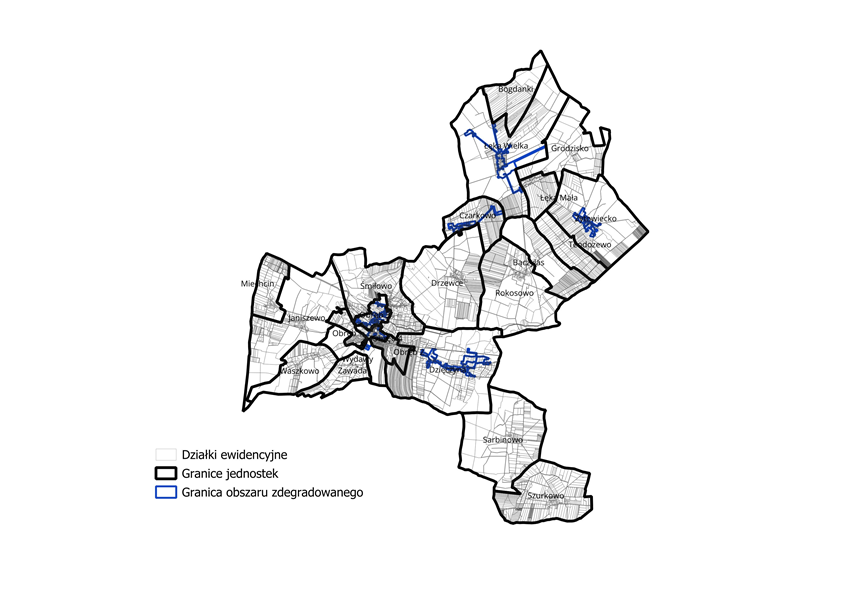 Źródło: Opracowanie własne2.7 Potencjał i bariery obszaru zdegradowanegoW poniższej tabeli przedstawiono syntetyczne zestawienie kluczowych potencjałów i barier rewitalizacji na terenie gminy Poniec w podziale na strefę społeczną, gospodarczą, środowiskową, przestrzenno-funkcjonalną oraz techniczną. Potencjały i bariery w wielu kwestiach występują w kilku strefach ze względu na to, że jednocześnie wywierając wpływ na więcej niż jedną strefę. Tabela 23. Kluczowe potencjały i bariery rewitalizacji na terenie gminy PoniecŹródło: Opracowanie własneNależy zauważyć, że część potencjałów i barier występuje wielokrotnie w poszczególnych sferach, co wynika z tego, że sfera społeczna, gospodarcza, przestrzenno – funkcjonalna, techniczna i środowiskowa są ze sobą ściśle powiązane.  Płaszczyzna środowiskowa ma znaczący wpływ na obszar zarówno społeczny, techniczny, jak i gospodarczy. Dla sfery technicznej ważne są możliwości wykorzystania energii pochodzącej ze źródeł odnawialnych Działania mające na celu poprawę sfery społecznej na terenie gminy Poniec w dalszej perspektywie przyczynią się do zwiększenia dochodów budżetowych, a tym samym do zwiększenia możliwości inwestycyjnych (zarówno w sferze społecznej, jak 
i gospodarczej czy przestrzenno-funkcjonalnej). Sfera techniczna oraz przestrzenno – funkcjonalna oddziałują zarówno na sferę społeczną, jak i gospodarczą oraz środowiskową. Atrakcyjna przestrzeń publiczna, podstawowa infrastruktura techniczna i społeczna znacznie podnoszą zainteresowanie funkcją mieszkaniową i gospodarczą danego obszaru. Dobry stan infrastruktury technicznej przekłada się również na jakość środowiska naturalnego. Wyżej wymienione obszary tematyczne są ze sobą również ściśle powiązane w kontekście zjawisk kryzysowych. Występowanie problemów w jednej sferze powoduje ich nawarstwianie się i utrwalanie w pozostałych obszarach. Niewystarczająca liczba podmiotów gospodarczych, brak miejsc pracy i niedostosowanie kwalifikacji zawodowych do potrzeb rynku przekłada się na bezrobocie, które jest przyczyną wielu bardzo niepokojących zjawisk społecznych (tj. dysfunkcji społecznych, przestępczości czy uzależnień), a także czynnikiem skutecznie ograniczającym popyt wewnętrzny. Długotrwałe występowanie tych zjawisk w konsekwencji wpływa bezpośrednio na wzrost wydatków na pomoc społeczną w zakresie likwidacji lub minimalizacji tych zjawisk, jak również na pogorszenie wizerunku i atrakcyjności osiedleńczej i inwestycyjnej gminy Poniec. To z kolei może powodować spadek liczby mieszkańców i liczby podmiotów gospodarczych. Równie ważne znaczenie mają problemy w sferze technicznej, przestrzenno – funkcjonalnej i środowiskowej. Zdegradowane środowisko naturalne, złej jakości oraz niedostateczna infrastruktura techniczna nie zachęcają do osiedlania się na danym terenie, jak również ograniczają możliwość rozwoju działalności gospodarczej i rolnictwa. Niniejsze uwarunkowania negatywnie oddziałują na sytuację finansową mieszkańców oraz gminy Poniec. 3. Obszar rewitalizacjiW związku z sytuacją, iż wyznaczony obszar zdegradowany na terenie gminy Poniec nie spełnia wymagania obszaru rewitalizacji z art. 10 pkt 2. ustawy z dnia 9 października 2015 r. 
o rewitalizacji (Dz.U. 2021 poz. 485 ze zm.). tj. obszar rewitalizacji nie może być większy niż 20% powierzchni gminy oraz zamieszkały przez więcej niż 30% liczby mieszkańców gminy, jako obszar rewitalizacji wyznaczono 4 jednostki, których sumaryczny wskaźnik syntetyczny jest największy spośród jednostek zakwalifikowanych jako obszar zdegradowany.Tabela 24. Wyznaczanie obszaru rewitalizacji z obszaru zdegradowanego na terenie gminy PoniecŹródło: Opracowanie własnePowyższa analiza pozwoliła na wyłonienie jednostek Dzięczyna, Wydawy, Obręb 3 i Obręb 4, które na tle pozostałych obszarów wypadają najgorzej pod względem skali zdiagnozowanych problemów oraz ich pogłębiania się w czasie. W związku, iż wyznaczony obszar rewitalizacji nie stanowi jednego obszaru został on podzielony na podobszary, które stanowią jednostki powyższe jednostki osadnicze tj. podobszar Dzięczyna, podobszar Wydawy, podobszar 
Obręb 3 oraz podobszar Obręb 4.Należy pamiętać, iż obszar rewitalizacji nie powinien być wyznaczany jedynie na podstawie danych ilościowych, pokazujących najbardziej intensywną degradację. Bardzo ważne jest uchwycenie wskaźników jakościowych oraz powiązań funkcjonalnych obszarów. Do obszaru rewitalizacji włączono zatem jednostki, w których zdiagnozowano najwięcej problemów oraz wzięto pod uwagę ich potencjał pod względem możliwości przeprowadzenia skutecznej interwencji w ramach procesu rewitalizacji. W analizie jakościowej wyznaczenia obszaru rewitalizacji wzięto pod uwagę lokalizację danej jednostki, dostęp do infrastruktury i bazy lokalowej, w której będą mogły zostać przeprowadzone działania, liczbę mieszkańców, w tym liczbę osób dotkniętych różnymi problemami, którzy zostaną objęci wsparciem w ramach planowanych działań. Ponadto przy wyznaczaniu obszaru rewitalizacji kierowano się występowaniem na danym terenie istotnych cech wskazujących na ich duży potencjał dla rozwoju lokalnego w ramach rewitalizacji.W poniższej tabeli przedstawiono liczbę ludności obszaru rewitalizacji na tle całej gminy Poniec.Tabela 25. Liczba ludności i powierzchnia obszaru rewitalizacji na tle gminy PoniecŹródło: Opracowanie własneRysunek 3. Wyznaczony obszar rewitalizacji na terenie gminy Poniec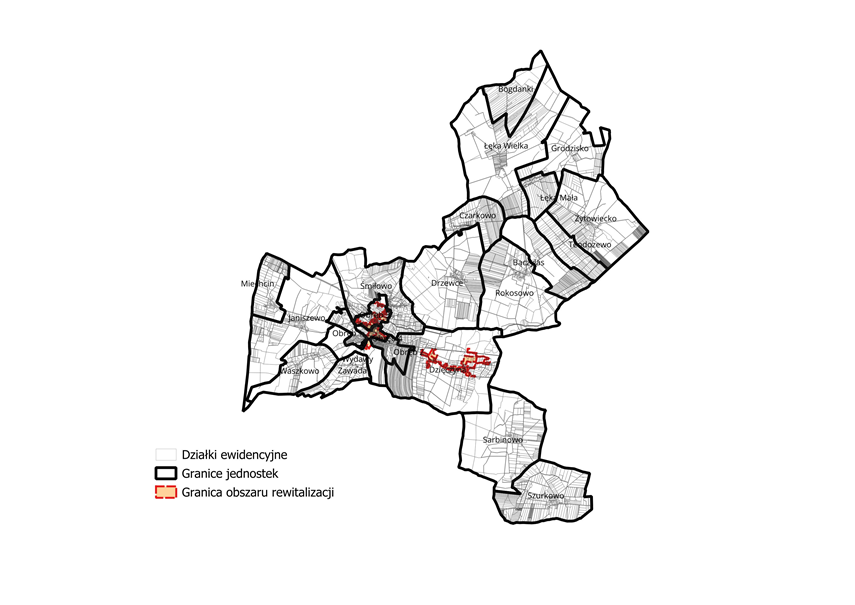 Źródło: Opracowanie własneZałącznikiZałącznik 1. Mapa obszaru zdegradowanego i obszaru rewitalizacji na terenie gminy Poniec – Arkusz AZałącznik 2. Mapa obszaru zdegradowanego i obszaru rewitalizacji na terenie gminy Poniec – Arkusz BZałącznik 3. Mapa obszaru zdegradowanego i obszaru rewitalizacji na terenie gminy Poniec – Arkusz CZałącznik 4. Mapa obszaru zdegradowanego i obszaru rewitalizacji na terenie gminy Poniec – Arkusz DZałącznik 5. Mapa obszaru zdegradowanego i obszaru rewitalizacji na terenie gminy Poniec – Arkusz ESpis tabel i rysunkówTabela 1. Wykaz miejscowości/ulic wchodzących w skład jednostki osadniczej	7Tabela 2. Wykaz wskaźników wykorzystanych w analizie	8Tabela 3. Liczba ludności poszczególnych jednostek osadniczych w 2022 roku	10Tabela 4. Wykaz wskaźników wykorzystywanych w analizie strefy społecznej	11Tabela 5. Udział osób z przesłanką bezrobocia do korzystania z pomocy społecznej w stosunku do liczby osób korzystających z pomocy społecznej ogółem	12Tabela 6. Udział osób bezrobotnych z wykształceniem gimnazjalnym lub niższym w stosunku do ogólnej liczby osób bezrobotnych	14Tabela 7. Udział osób z przesłanką o niepełnosprawności do korzystania z pomocy społecznej w stosunku do liczby mieszkańców na danym obszarze	15Tabela 8. Wskaźnik liczby przestępstw popełnionych na 1 000 mieszkańców na danym obszarze	18Tabela 9. Udział ludności w wieku 60 lat i więcej (kobiety) oraz w wieku 65 lat i więcej (mężczyźni) w ludności ogółem na danym obszarze	19Tabela 10. Wskaźnik liczby wypadków drogowych na 100 mieszkańców na danym obszarze	21Tabela 11.Wskaźnik wykorzystany w analizie strefy gospodarczej	22Tabela 12. Liczba zarejestrowanych w ciągu roku nowych podmiotów gospodarczych na 100 mieszkańców na danym obszarze	23Tabela 13. Wskaźnik wykorzystany w analizie strefy środowiskowej	24Tabela 14. Udział liczby budynków mieszkalnych ogrzewanych piecem na węgiel w stosunku do liczby wszystkich budynków mieszkalnych na danym obszarze	24Tabela 15. Wskaźniki wykorzystane w analizie strefy przestrzenno-funkcjonalnej	26Tabela 16. Wskaźnik przyłączy do sieci wodociągowej na 100 mieszkańców na danym obszarze	26Tabela 17. Liczba budynków mieszkalnych korzystających z szamba w stosunku do liczby budynków mieszkalnych ogółem	28Tabela 18. Wskaźnik liczby przyłączy do sieci kanalizacyjnej na 100 mieszkańców na danym obszarze	29Tabela 19. Wskaźnik wykorzystany w analizie strefy technicznej	30Tabela 20. Udział zabytków w złym stanie technicznym w stosunku do ogólnej liczby zabytków na danym obszarze	31Tabela 21. Zbiorcze zestawienie jednostek osadniczych i występowania w nich stanu kryzysowego	33Tabela 22. Liczba ludności oraz powierzchnia obszaru zdegradowanego na tle gminy Poniec	37Tabela 23. Kluczowe potencjały i bariery rewitalizacji na terenie gminy Poniec	39Tabela 24. Wyznaczanie obszaru rewitalizacji z obszaru zdegradowanego na terenie gminy Poniec	41Tabela 25. Liczba ludności i powierzchnia obszaru rewitalizacji na tle gminy Poniec	42Rysunek 1. Podział gminy Poniec na jednostki osadnicze	6Rysunek 2. Wyznaczony obszar zdegradowany na terenie gminy Poniec	38Rysunek 3. Wyznaczony obszar rewitalizacji na terenie gminy Poniec	43Zamawiający:Gmina Poniecul. Rynek 2464-125 Poniec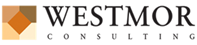 Wykonawca:Westmor Consulting Urszula WódkowskaBiuro: ul. Królewiecka 27, 87-800 WłocławekSiedziba: ul. 1 Maja 1A, 87-704 BądkowoZespół autorów pod kierownictwem Karoliny Drzewieckiej – Kierownika Projektu:Joanna Kaszubska – Konsultant Zuzanna Ciska – AnalitykNazwa jednostki osadniczejMiejscowości/ ulice wchodzące w skład jednostki osadniczejJednostka BączylasBączylas Jednostka BogdankiBogdankiJednostka CzarkowoCzarkowoJednostka DrzewceDrzewceJednostka DzięczynaDzięczynaJednostka GrodziskoGrodziskoJednostka JaniszewoJaniszewoJednostka Łęka MałaŁęka MałaJednostka Łęka WielkaŁęka WielkaJednostka MiechcinMiechcinJednostka RokosowoRokosowoJednostka SarbinowoSarbinowoJednostka SzurkowoSzurkowoJednostka ŚmiłowoŚmiłowoJednostka TeodozewoTeodozewoJednostka WaszkowoWaszkowoJednostka WydawyWydawyJednostka ZawadaZawadaJednostka ŻytowieckoŻytowieckoJednostka Obręb 1Akacjowa, Bukowa, Dębowa, Janiszewska, Kasztanowa, Lipowa, Ogrodowa, Rydzyńska, Świerkowa, WierzbowaJednostka Obręb 2Adama Asnyka, Adama Mickiewicza, Bolesława Prusa, Cypriana Kamila Norwida, Elizy Orzeszkowej, Henryka Sienkiewicza, Juliana Tuwima, Juliusza Słowackiego, Krobska Szosa, Kusza, Marii KonopnickiejJednostka Obręb 3Gostyńska, Gostyńska Szosa, Harcerska, Krótka, Mało Zamkowa, Marszałka Focha, Parkowa, Piaskowa, Polna, Szkolna, WolnościJednostka Obręb 4Bojanowska, Drożdżyńskiego, Dworcowa, Kościelna, Kościuszki, Kręta, Krobska, Ks. Prof. Dr Jana Respądka, Pocztowa, ppkł. Bernarda Śliwińskiego, Rondo Powstańców Wielkopolskich, Rynek, Spokojna ObszarNazwa wskaźnikaWagaSfera społecznaSfera społecznaSfera społecznaBezrobocieUdział osób z przesłanką bezrobocia do korzystania z pomocy społecznej w stosunku do liczby osób korzystających z pomocy społecznej ogółem2Niski poziom edukacjiUdział osób bezrobotnych z wykształceniem gimnazjalnym lub niższym w stosunku do ogólnej liczby osób bezrobotnych3NiepełnosprawnośćUdział osób z przesłanką niepełnosprawności do korzystania 
z pomocy społecznej w stosunku do liczby osób korzystających 
z pomocy społecznej ogółem2Zagrożenia przestępczościąWskaźnik liczby przestępstw popełnionych na 1 000 mieszkańców na danym obszarze4Zaawansowanie procesu starzenia się społeczeństwaUdział ludności w wieku 60 lat i więcej (kobiety) oraz w wieku 65 lat 
i więcej (mężczyźni) w ludności ogółem na danym obszarze3Bezpieczeństwo na drogachWskaźnik liczby wypadków drogowych na 100 mieszkańców na danym obszarze2Sfera gospodarczaSfera gospodarczaSfera gospodarczaNiski stopień przedsiębiorczościLiczba zarejestrowanych w ciągu roku nowych podmiotów gospodarczych na 100 mieszkańców na danym obszarze1Sfera środowiskowaSfera środowiskowaSfera środowiskowaZanieczyszczenia powietrzaUdział liczby budynków mieszkalnych ogrzewanych piecem na węgiel w stosunku do liczby wszystkich źródeł ciepła na danym obszarze1Sfera przestrzenno-funkcjonalnaSfera przestrzenno-funkcjonalnaSfera przestrzenno-funkcjonalnaNiedostateczny stopień zwodociągowania budynków mieszkalnychWskaźnik liczby do sieci wodociągowej na 100 mieszkańców na danym obszarze1Niedostateczny stopień skanalizowania budynków mieszkalnychUdział liczby budynków mieszkalnych korzystających z szamba w stosunku do liczby budynków mieszkalnych ogółem na danym obszarze1Niedostateczny stopień skanalizowania budynków mieszkalnychWskaźnik liczby przyłączy do sieci kanalizacyjnej na 100 mieszkańców na danym obszarze1Sfera technicznaSfera technicznaSfera technicznaDegradacja stanu technicznego zabytkówUdział zabytków w złym stanie technicznym w stosunku do ogólnej liczby zabytków na danym obszarze1Nazwa jednostki osadniczejLiczba ludności [osoba]% udział ludności gminyGmina Poniec7 647100,00%Jednostka Bączylas1301,70%Jednostka Bogdanki1592,08%Jednostka Czarkowo1902,48%Jednostka Drzewce3374,41%Jednostka Dzięczyna3835,01%Jednostka Grodzisko1732,26%Jednostka Janiszewo2272,97%Jednostka Łęka Mała1862,43%Jednostka Łęka Wielka6498,49%Jednostka Miechcin1171,53%Jednostka Rokosowo3614,72%Jednostka Sarbinowo2423,16%Jednostka Szurkowo3033,96%Jednostka Śmiłowo4826,30%Jednostka Teodozewo1331,74%Jednostka Waszkowo1582,07%Jednostka Wydawy710,93%Jednostka Zawada1091,43%Jednostka Żytowiecko4015,24%Jednostka Obręb 14255,56%Jednostka Obręb 278010,20%Jednostka Obręb 379210,36%Jednostka Obręb 483910,97%ObszarNazwa wskaźnikaBezrobocieUdział osób z przesłanką bezrobocia do korzystania z pomocy społecznej w stosunku do liczby osób korzystających z pomocy społecznej ogółemNiski poziom edukacjiUdział osób bezrobotnych z wykształceniem gimnazjalnym lub niższym 
w stosunku do ogólnej liczby osób bezrobotnychNiepełnosprawnośćUdział osób z przesłanką niepełnosprawności do korzystania z pomocy społecznej w stosunku do liczby osób korzystających z pomocy społecznej ogółemZagrożenie przestępczościąWskaźnik liczby przestępstw popełnionych na 1 000 mieszkańców na danym obszarzeZaawansowanie procesu starzenia się społeczeństwaUdział ludności w wieku 60 lat i więcej (kobiety) oraz w wieku 65 lat 
i więcej (mężczyźni) w ludności ogółem na danym obszarzeBezpieczeństwo na drogachWskaźnik liczby wypadków drogowych na 100 mieszkańców na danym obszarzeNazwa jednostki osadniczejLiczba osób, dla których przesłanką pomocy było bezrobocie Liczba osób objętych pomocą społeczną (ogółem)Udział osób z przesłanką bezrobocia do korzystania z pomocy społecznej w stosunku do liczby osób korzystających z pomocy społecznej ogółemUdział osób z przesłanką bezrobocia do korzystania z pomocy społecznej w stosunku do liczby osób korzystających z pomocy społecznej ogółemNazwa jednostki osadniczej202220222022Ustandaryzowana wartość wskaźnikaObszar gminy Poniec2716016,88%---Jednostka Bączylas000,00%-1,4631Jednostka Bogdanki 000,00%-1,4631Jednostka Czarkowo 1333,33%1,4270Jednostka Drzewce 1425,00%0,7045Jednostka Dzięczyna 3475,00%5,0395Jednostka Grodzisko 020,00%-1,4631Jednostka Janiszewo 030,00%-1,4631Jednostka Łęka Mała 1250,00%2,8720Jednostka Łęka Wielka 1425,00%0,7045Jednostka Miechcin 010,00%-1,4631Jednostka Rokosowo 1333,33%1,4270Jednostka Sarbinowo 11010,00%-0,5961Jednostka Szurkowo 010,00%-1,4631Jednostka Śmiłowo 050,00%-1,4631Jednostka Teodozewo020,00%-1,4631Jednostka Waszkowo030,00%-1,4631Jednostka Wydawy020,00%-1,4631Jednostka Zawada010,00%-1,4631Jednostka Żytowiecko3475,00%5,0395Jednostka Obręb 10150,00%-1,4631Jednostka Obręb 231030,00%1,1380Jednostka Obręb 362623,08%0,5377Jednostka Obręb 465510,91%-0,5173Nazwa jednostki osadniczejLiczba osób bezrobotnych z wykształceniem gimnazjalnym lub niższymLiczba osób bezrobotnychUdział osób bezrobotnych z wykształceniem gimnazjalnym lub niższym w stosunku do ogólnej liczby osób bezrobotnychUdział osób bezrobotnych z wykształceniem gimnazjalnym lub niższym w stosunku do ogólnej liczby osób bezrobotnychNazwa jednostki osadniczej202220222022Ustandaryzowana wartość wskaźnikaObszar gminy Poniec3815145,24%---Jednostka Bączylas3660,00%1,4718Jednostka Bogdanki 020,00%-4,5105Jednostka Czarkowo 120,00%-4,5105Jednostka Drzewce 030,00%-4,5105Jednostka Dzięczyna 1925,00%-2,0178Jednostka Grodzisko 1525,00%-2,0178Jednostka Janiszewo 1333,33%-1,1870Jednostka Łęka Mała 010,00%-4,5105Jednostka Łęka Wielka 51662,50%1,7211Jednostka Miechcin 020,00%-4,5105Jednostka Rokosowo 3950,00%0,4748Jednostka Sarbinowo 020,00%-4,5105Jednostka Szurkowo 1250,00%0,4748Jednostka Śmiłowo 060,00%-4,5105Jednostka Teodozewo000,00%-4,5105Jednostka Waszkowo000,00%-4,5105Jednostka Wydawy13100,00%5,4600Jednostka Zawada1350,00%0,4748Jednostka Żytowiecko41157,14%1,1870Jednostka Obręb 1060,00%-4,5105Jednostka Obręb 231933,33%-1,1870Jednostka Obręb 321425,00%-2,0178Jednostka Obręb 4112784,62%3,9261Nazwa jednostki osadniczejLiczba osób, dla których przesłanką pomocy była niepełnosprawność Liczba osób objętych pomocą społeczną (ogółem)Udział osób z przesłanką niepełnosprawności do korzystania 
z pomocy społecznej w stosunku do liczby osób korzystających z pomocy społecznej ogółemUdział osób z przesłanką niepełnosprawności do korzystania 
z pomocy społecznej w stosunku do liczby osób korzystających z pomocy społecznej ogółemNazwa jednostki osadniczej202220222022Ustandaryzowana wartość wskaźnikaObszar gminy Poniec3916024,38%---Jednostka Bączylas000,00%-1,9371Jednostka Bogdanki 000,00%-1,9371Jednostka Czarkowo 1333,33%0,7119Jednostka Drzewce 1425,00%0,0497Jednostka Dzięczyna 1425,00%0,0497Jednostka Grodzisko 22100,00%6,0101Jednostka Janiszewo 1333,33%0,7119Jednostka Łęka Mała 020,00%-1,9371Jednostka Łęka Wielka 2450,00%2,0365Jednostka Miechcin 010,00%-1,9371Jednostka Rokosowo 030,00%-1,9371Jednostka Sarbinowo 11010,00%-1,1424Jednostka Szurkowo 010,00%-1,9371Jednostka Śmiłowo 1520,00%-0,3477Jednostka Teodozewo020,00%-1,9371Jednostka Waszkowo2366,67%3,3610Jednostka Wydawy1250,00%2,0365Jednostka Zawada010,00%-1,9371Jednostka Żytowiecko040,00%-1,9371Jednostka 
Obręb 131520,00%-0,3477Jednostka 
Obręb 231030,00%0,4470Jednostka 
Obręb 382630,77%0,5082Jednostka 
Obręb 4125521,82%-0,2032Nazwa jednostki osadniczejLiczba przestępstw Liczba mieszkańców ogółemWskaźnik liczby przestępstw popełnionych na 1 000 mieszkańców na danym obszarzeWskaźnik liczby przestępstw popełnionych na 1 000 mieszkańców na danym obszarzeNazwa jednostki osadniczej202220222022Ustandaryzowana wartość wskaźnikaObszar gminy Poniec376470,39-2,5491Jednostka Bączylas01300,00-2,5491Jednostka Bogdanki 01590,00-2,5491Jednostka Czarkowo 0 1900,00-2,5491Jednostka Drzewce 0 3370,0014,416Jednostka Dzięczyna 13832,61-2,5491Jednostka Grodzisko 0 1730,00-2,5491Jednostka Janiszewo 0 2270,00-2,5491Jednostka Łęka Mała 01860,00-2,5491Jednostka Łęka Wielka 0 6490,00-2,5491Jednostka Miechcin 01170,00-2,5491Jednostka Rokosowo 0 3610,00-2,5491Jednostka Sarbinowo 0 2420,00-2,5491Jednostka Szurkowo  03030,00-2,5491Jednostka Śmiłowo 0 4820,00-2,5491Jednostka Teodozewo0 1330,00-2,5491Jednostka Waszkowo0 1580,00-2,5491Jednostka Wydawy0 710,00-2,5491Jednostka Zawada01090,00-2,5491Jednostka Żytowiecko04010,00-2,5491Jednostka Obręb 104250,00-2,5491Jednostka Obręb 207800,005,6550Jednostka Obręb 317921,265,1954Jednostka Obręb 418391,19-2,5491Nazwa jednostki osadniczejLiczba mieszkańców ogółem Liczba mieszkańców w wieku poprodukcyjnym (kobiety 60 lat i więcej, mężczyźni 65 lat i więcej)Udział ludności w wieku 60 lat i więcej (kobiety) oraz w wieku 65 lat i więcej (mężczyźni) 
w ludności ogółem na danym obszarzeUdział ludności w wieku 60 lat i więcej (kobiety) oraz w wieku 65 lat i więcej (mężczyźni) 
w ludności ogółem na danym obszarzeNazwa jednostki osadniczej202220222022Ustandaryzowana wartość wskaźnikaObszar gminy Poniec7647146019,09%---Jednostka Bączylas1302922,31%2,1188Jednostka Bogdanki 1592515,72%-2,2203Jednostka Czarkowo 1904222,11%1,9854Jednostka Drzewce 3376218,40%-0,4579Jednostka Dzięczyna 3836416,71%-1,5699Jednostka Grodzisko 1732514,45%-3,0588Jednostka Janiszewo 2274318,94%-0,0987Jednostka Łęka Mała 1862613,98%-3,3701Jednostka Łęka Wielka 64911918,34%-0,4986Jednostka Miechcin 1172017,09%-1,3170Jednostka Rokosowo 3614913,57%-3,6370Jednostka Sarbinowo 2424518,60%-0,3278Jednostka Szurkowo 3035217,16%-1,2724Jednostka Śmiłowo 4828016,60%-1,6442Jednostka Teodozewo1332418,05%-0,6902Jednostka Waszkowo1581710,76%-5,4914Jednostka Wydawy712332,39%8,7659Jednostka Zawada1091614,68%-2,9085Jednostka Żytowiecko4018019,95%0,5652Jednostka Obręb 14257317,18%-1,2626Jednostka Obręb 278014118,08%-0,6692Jednostka Obręb 379217121,59%1,6465Jednostka Obręb 483923427,89%5,7978Nazwa jednostki osadniczejLiczba mieszkańców ogółem Liczba wypadków drogowychWskaźnik liczby wypadków drogowych na 100 mieszkańców na danym obszarzeWskaźnik liczby wypadków drogowych na 100 mieszkańców na danym obszarzeNazwa jednostki osadniczej202220222022Ustandaryzowana wartość wskaźnikaObszar gminy Poniec764730,04---Jednostka Bączylas1300 0,00-0,2730Jednostka Bogdanki 1590 0,00-0,2730Jednostka Czarkowo 190 00,00-0,2730Jednostka Drzewce 337 00,00-0,2730Jednostka Dzięczyna 383 00,00-0,2730Jednostka Grodzisko 173 00,00-0,2730Jednostka Janiszewo 2270 0,00-0,2730Jednostka Łęka Mała 1860 0,00-0,2730Jednostka Łęka Wielka 64910,150,7993Jednostka Miechcin 117 00,00-0,2730Jednostka Rokosowo 3610 0,00-0,2730Jednostka Sarbinowo 2420 0,00-0,2730Jednostka Szurkowo 3030 0,00-0,2730Jednostka Śmiłowo 482 00,00-0,273Jednostka Teodozewo1330 0,00-0,2730Jednostka Waszkowo158 00,00-0,2730Jednostka Wydawy7111,419,5292Jednostka Zawada109 00,00-0,2730Jednostka Żytowiecko401 00,00-0,2730Jednostka Obręb 142500,00-0,2730Jednostka Obręb 278000,00-0,2730Jednostka Obręb 379210,130,6057Jednostka Obręb 483900,00-0,2730ObszarNazwa wskaźnikaNiski stopień przedsiębiorczościLiczba zarejestrowanych w ciągu roku nowych podmiotów gospodarczych na 100 mieszkańców na danym obszarzeNazwa jednostki osadniczejLiczba mieszkańców ogółem Liczba zarejestrowanych w ciągu roku nowych podmiotów gospodarczychLiczba zarejestrowanych w ciągu roku nowych podmiotów gospodarczych na 100 mieszkańców na danym obszarzeLiczba zarejestrowanych w ciągu roku nowych podmiotów gospodarczych na 100 mieszkańców na danym obszarzeNazwa jednostki osadniczej202220222022Ustandaryzowana wartość wskaźnikaObszar gminy Poniec7647290,38---Jednostka Bączylas130 00,000,9044Jednostka Bogdanki 15910,63-0,5955Jednostka Czarkowo 19031,58-2,8612Jednostka Drzewce 337 00,000,9044Jednostka Dzięczyna 38310,260,2817Jednostka Grodzisko 173 00,000,9044Jednostka Janiszewo 22710,44-0,1462Jednostka Łęka Mała 1860 0,000,9044Jednostka Łęka Wielka 64910,150,5370Jednostka Miechcin 11710,85-1,1339Jednostka Rokosowo 36110,280,2438Jednostka Sarbinowo 24220,83-1,0666Jednostka Szurkowo 30310,330,1173Jednostka Śmiłowo 48220,41-0,0852Jednostka Teodozewo13310,75-0,8887Jednostka Waszkowo15821,27-2,1144Jednostka Wydawy710 0,000,9044Jednostka Zawada109 00,000,9044Jednostka Żytowiecko401 00,000,9044Jednostka Obręb 142510,240,3433Jednostka Obręb 278040,51-0,3186Jednostka Obręb 379250,63-0,6012Jednostka Obręb 483920,240,3359ObszarNazwa wskaźnikaZanieczyszczenia powietrzaUdział liczby budynków mieszkalnych ogrzewanych piecem na węgiel 
w stosunku do liczby wszystkich budynków mieszkalnych na danym obszarzeNazwa jednostki osadniczejLiczba budynków mieszkalnych Liczba budynków mieszkalnych ogrzewanych piecem na węgiel na podstawie bazy CEEB/inwentaryzacji źródeł ciepłaUdział liczby budynków mieszkalnych ogrzewanych piecem na węgiel w stosunku do wszystkich budynków mieszkalnych na danym obszarzeUdział liczby budynków mieszkalnych ogrzewanych piecem na węgiel w stosunku do wszystkich budynków mieszkalnych na danym obszarzeNazwa jednostki osadniczej202220222022Ustandaryzowana wartość wskaźnikaObszar gminy Poniec2235183682,15%---Jednostka Bączylas302583,33%0,0833Jednostka Bogdanki 313096,77%1,0272Jednostka Czarkowo 504896,00%0,9728Jednostka Drzewce 999898,99%1,1828Jednostka Dzięczyna 11010393,64%0,8068Jednostka Grodzisko 504896,00%0,9728Jednostka Janiszewo 857992,94%0,7580Jednostka Łęka Mała 474493,62%0,8055Jednostka Łęka Wielka 13813497,10%1,0502Jednostka Miechcin 322887,50%0,3759Jednostka Rokosowo 1039491,26%0,6401Jednostka Sarbinowo 4343100,00%1,2537Jednostka Szurkowo 646195,31%0,9245Jednostka Śmiłowo 13511484,44%0,1613Jednostka Teodozewo292896,55%1,0116Jednostka Waszkowo464393,48%0,7957Jednostka Wydawy281139,29%-3,0101Jednostka Zawada302996,67%1,0196Jednostka Żytowiecko1248770,16%-0,8418Jednostka Obręb 114010474,29%-0,5521Jednostka Obręb 226220879,39%-0,1937Jednostka Obręb 325117670,12%-0,8447Jednostka Obręb 430820165,26%-1,1860ObszarNazwa wskaźnikaNiedostateczny stopień zwodociągowania budynków mieszkalnychWskaźnik liczby przyłączy do sieci wodociągowej na 100 mieszkańców na danym obszarzeNiedostateczny stopień skanalizowania budynków mieszkalnychUdział liczby budynków mieszkalnych korzystających z szamba w stosunku do liczby budynków mieszkalnych ogółemNiedostateczny stopień skanalizowania budynków mieszkalnychWskaźnik liczby przyłączy do sieci kanalizacyjnej na 100 mieszkańców na danym obszarzeNazwa jednostki osadniczejLiczba mieszkańców ogółem Liczba przyłączy do sieci wodociągowejWskaźnik przyłączy do sieci wodociągowej na 100 mieszkańców na danym obszarzeWskaźnik przyłączy do sieci wodociągowej na 100 mieszkańców na danym obszarzeNazwa jednostki osadniczej202220222022Ustandaryzowana wartość wskaźnikaObszar gminy Poniec764720872,22---Jednostka Bączylas130300,000,5474Jednostka Bogdanki 159322,52-0,0721Jednostka Czarkowo 190577,89-1,3966Jednostka Drzewce 337580,000,5474Jednostka Dzięczyna 383905,48-0,8027Jednostka Grodzisko 173494,05-0,4489Jednostka Janiszewo 227636,17-0,9713Jednostka Łęka Mała 186441,080,2826Jednostka Łęka Wielka 6491111,230,2439Jednostka Miechcin 1173316,24-3,4514Jednostka Rokosowo 361700,000,5474Jednostka Sarbinowo 242302,070,0387Jednostka Szurkowo 303738,58-1,5656Jednostka Śmiłowo 4821300,210,4963Jednostka Teodozewo133317,52-1,304Jednostka Waszkowo158507,59-1,3228Jednostka Wydawy71200,000,5474Jednostka Zawada109371,830,0956Jednostka Żytowiecko4011265,49-0,8035Jednostka Obręb 14251390,000,5474Jednostka Obręb 27802460,130,5159Jednostka Obręb 37922580,130,5163Jednostka Obręb 48393100,000,5474Nazwa jednostki osadniczejLiczba budynków mieszkalnych Liczba budynków mieszkalnych korzystających z szambaUdział liczby budynków mieszkalnych korzystających z szamba w stosunku do liczby budynków mieszkalnych ogółemUdział liczby budynków mieszkalnych korzystających z szamba w stosunku do liczby budynków mieszkalnych ogółemNazwa jednostki osadniczej202220222022Ustandaryzowana wartość wskaźnikaObszar gminy Poniec164636121,93%---Jednostka Bączylas213614,76%-0,5091Jednostka Bogdanki 32178,13%1,6663Jednostka Czarkowo 402545,00%0,6840Jednostka Drzewce 59181,69%-0,6001Jednostka Dzięczyna 83166,27%1,3146Jednostka Grodzisko 195557,89%1,0664Jednostka Janiszewo 411187,80%1,9533Jednostka Łęka Mała 413685,37%1,8810Jednostka Łęka Wielka 843514,29%-0,2267Jednostka Miechcin 291220,69%-0,0368Jednostka Rokosowo 6563,08%-0,5591Jednostka Sarbinowo 32265,63%1,2956Jednostka Szurkowo 592135,59%0,4051Jednostka Śmiłowo 124215,65%-0,4830Jednostka Teodozewo28746,43%0,7264Jednostka Waszkowo281382,14%1,7854Jednostka Wydawy6230,00%-0,6503Jednostka Zawada22086,36%1,9106Jednostka Żytowiecko721968,06%1,3677Jednostka Obręb 1121490,00%-0,6503Jednostka Obręb 221800,46%-0,6367Jednostka Obręb 321611,39%-0,6092Jednostka Obręb 420630,97%-0,6216Nazwa jednostki osadniczejLiczba mieszkańców ogółem Liczba przyłączy do sieci kanalizacyjnejWskaźnik liczby przyłączy do sieci kanalizacyjnej na 100 mieszkańców na danym obszarzeWskaźnik liczby przyłączy do sieci kanalizacyjnej na 100 mieszkańców na danym obszarzeNazwa jednostki osadniczej202220222022Ustandaryzowana wartość wskaźnikaObszar gminy Poniec7647124816,32---Jednostka Bączylas1302821,54-0,4006Jednostka Bogdanki 15900,001,2530Jednostka Czarkowo 19000,001,2530Jednostka Drzewce 3375516,320,0000Jednostka Dzięczyna 38300,001,2530Jednostka Grodzisko 17300,001,2530Jednostka Janiszewo 22700,001,2530Jednostka Łęka Mała 18600,001,2530Jednostka Łęka Wielka 649619,400,5314Jednostka Miechcin 11700,001,2530Jednostka Rokosowo 3616417,73-0,1081Jednostka Sarbinowo 24200,001,2530Jednostka Szurkowo 30300,001,2530Jednostka Śmiłowo 48212225,31-0,6903Jednostka Teodozewo13300,001,2530Jednostka Waszkowo15800,001,2530Jednostka Wydawy711825,35-0,6934Jednostka Zawada10900,001,2530Jednostka Żytowiecko40100,001,2530Jednostka Obręb 142513732,24-1,2219Jednostka Obręb 278023430,00-1,0503Jednostka Obręb 379223830,05-1,0541Jednostka Obręb 483929134,68-1,4099ObszarNazwa wskaźnikaDegradacja stanu technicznego zabytkówUdział zabytków w złym stanie technicznym w stosunku do ogólnej liczby zabytków na danym obszarzeNazwa jednostki osadniczejLiczba zabytków ogółemLiczba zabytków w złym stanie technicznymUdział zabytków w złym stanie technicznym 
w stosunku do ogólnej liczby zabytków na danym obszarzeUdział zabytków w złym stanie technicznym 
w stosunku do ogólnej liczby zabytków na danym obszarzeNazwa jednostki osadniczej202220222022Ustandaryzowana wartość wskaźnikaObszar gminy Poniec4005413,50%---Jednostka Bączylas8112,50%-0,0698Jednostka Bogdanki  0 0----0,9426Jednostka Czarkowo 8225,00%0,8029Jednostka Drzewce 18 00,00%-0,9426Jednostka Dzięczyna 14 00,00%-0,9426Jednostka Grodzisko 1815,56%-0,5547Jednostka Janiszewo 1119,09%-0,3078Jednostka Łęka Mała 2 00,00%-0,9426Jednostka Łęka Wielka 27311,11%-0,1668Jednostka Miechcin 2 00,00%-0,9426Jednostka Rokosowo 2015,00%-0,5935Jednostka Sarbinowo 15213,33%-0,0116Jednostka Szurkowo 4 00,00%-0,9426Jednostka Śmiłowo 3 00,00%-0,9426Jednostka Teodozewo 00 ----0,9426Jednostka Waszkowo12325,00%0,8029Jednostka Wydawy7342,86%2,0497Jednostka Zawada8225,00%0,8029Jednostka Żytowiecko2926,90%-0,4610Jednostka Obręb 14250,00%2,5484Jednostka Obręb 22800,00%-0,9426Jednostka Obręb 3351131,43%1,2518Jednostka Obręb 41272015,75%0,1570StrefaSpołecznaSpołecznaSpołecznaSpołecznaSpołecznaSpołecznaGospodarczaObszar BezrobocieNiski poziom edukacjiNiepełnosprawnośćZagrożenie przestępczościąZaawansowanie procesu starzenia się społeczeństwaBezpieczeństwo na drogachNiski stopień przedsiębiorczościWskaźnikUdział osób z przesłanką bezrobocia do korzystania z pomocy społecznej w stosunku do liczby osób korzystających z pomocy społecznej ogółemUdział osób bezrobotnych z wykształceniem gimnazjalnym lub niższym w stosunku do ogólnej liczby osób bezrobotnychUdział osób z przesłanką niepełnosprawności do korzystania z pomocy społecznej w stosunku do liczby osób korzystających z pomocy społecznej ogółemWskaźnik liczby przestępstw popełnionych na 1 000 mieszkańców na danym obszarzeUdział ludności w wieku 60 lat i więcej (kobiety) oraz w wieku 65 lat i więcej (mężczyźni) w ludności ogółem na danym obszarzeWskaźnik liczby wypadków drogowych na 100 mieszkańców na danym obszarzeLiczba zarejestrowanych w ciągu roku nowych podmiotów gospodarczych na 100 mieszkańców na danym obszarzeBączylas0,00%60,00%0,00%0,0022,31%0,000,00Bogdanki0,00%0,00%0,00%0,0015,72%0,000,63Czarkowo33,33%0,00%33,33%0,0022,11%0,001,58Drzewce25,00%0,00%25,00%0,0018,40%0,000,00Dzięczyna75,00%25,00%25,00%2,6116,71%0,000,26Grodzisko0,00%25,00%100,00%0,0014,45%0,000,00Janiszewo0,00%33,33%33,33%0,0018,94%0,000,44Łęka Mała50,00%0,00%0,00%0,0013,98%0,000,00Łęka Wielka25,00%62,50%50,00%0,0018,34%0,150,15Miechcin0,00%0,00%0,00%0,0017,09%0,000,85Rokosowo33,33%50,00%0,00%0,0013,57%0,000,28Sarbinowo10,00%0,00%10,00%0,0018,60%0,000,83Szurkowo0,00%50,00%0,00%0,0017,16%0,000,33Śmiłowo0,00%0,00%20,00%0,0016,60%0,000,41Teodozewo0,00%0,00%0,00%0,0018,05%0,000,75Waszkowo0,00%0,00%66,67%0,0010,76%0,001,27Wydawy0,00%100,00%50,00%0,0032,39%1,410,00Zawada0,00%50,00%0,00%0,0014,68%0,000,00Żytowiecko75,00%57,14%0,00%0,0019,95%0,000,00Obręb 10,00%0,00%20,00%0,0017,18%0,000,24Obręb 230,00%33,33%30,00%0,0018,08%0,000,51Obręb 323,08%25,00%30,77%1,2621,59%0,130,63Obręb 410,91%84,62%21,82%1,1927,89%0,000,24StrefaŚrodowiskaPrzestrzenno-funkcjonalnaPrzestrzenno-funkcjonalnaPrzestrzenno-funkcjonalnaTechnicznaLiczba wskaźników z negatywną sytuacją społeczną poniżej średniej dla gminyLiczba wskaźników z sytuacją negatywną pozaspołeczną poniżej średniej gminyCzy spełnia warunki obszaru zdegradowanego?Obszar Zanieczyszczenie powietrzaNiedostateczny stopień zwodociągowania budynków mieszkalnychNiedostateczny stopień skanalizowania budynków mieszkalnychNiedostateczny stopień skanalizowania budynków mieszkalnychDegradacja stanu technicznego zabytkówLiczba wskaźników z negatywną sytuacją społeczną poniżej średniej dla gminyLiczba wskaźników z sytuacją negatywną pozaspołeczną poniżej średniej gminyCzy spełnia warunki obszaru zdegradowanego?WskaźnikUdział budynków mieszkalnych ogrzewanych piecem na węgiel w stosunku do liczby wszystkich źródeł ciepła na danym obszarzeWskaźnik liczby przyłączy do sieci wodociągowej na 100 mieszkańców na danym obszarzeUdział budynków mieszkalnych korzystających z szamba w stosunku do liczby budynków mieszkalnych ogółemWskaźnik liczby przyłączy do sieci kanalizacyjnej na 100 mieszkańców na danym obszarzeUdział zabytków w złym stanie technicznym w stosunku do ogólnej liczby zabytków na danym obszarzeLiczba wskaźników z negatywną sytuacją społeczną poniżej średniej dla gminyLiczba wskaźników z sytuacją negatywną pozaspołeczną poniżej średniej gminyCzy spełnia warunki obszaru zdegradowanego?Bączylas83,33%0,004,76%21,5412,50%23NIEBogdanki96,77%2,5278,13%0,00-03NIECzarkowo96,00%7,8945,00%0,0025,00%34TAKDrzewce98,99%0,001,69%16,320,00%24NIEDzięczyna93,64%5,4866,27%0,000,00%34TAKGrodzisko96,00%4,0557,89%0,005,56%14NIEJaniszewo92,94%6,1787,80%0,009,09%13NIEŁęka Mała93,62%1,0885,37%0,000,00%15NIEŁęka Wielka97,10%1,2314,29%9,4011,11%44TAKMiechcin87,50%16,2420,69%0,000,00%02NIERokosowo91,26%0,003,08%17,735,00%23NIESarbinowo100,00%2,0765,63%0,0013,33%03NIESzurkowo95,31%8,5835,59%0,000,00%14NIEŚmiłowo84,44%0,215,65%25,310,00%02NIETeodozewo96,55%7,5246,43%0,00-03NIEWaszkowo93,48%7,5982,14%0,0025,00%14NIEWydawy39,29%0,000,00%25,3542,86%43TAKZawada96,67%1,8386,36%0,0025,00%16NIEŻytowiecko70,16%5,4968,06%0,006,90%33TAKObręb 174,29%0,000,00%32,2450,00%03NIEObręb 279,39%0,130,46%30,000,00%21NIEObręb 370,12%0,131,39%30,0531,43%52TAKObręb 465,26%0,000,97%34,6815,75%33TAKObszar zdegradowanyPowierzchnia obszaru zdegradowanegoUdział powierzchni obszaru zdegradowanego 
w powierzchni całkowitej gminyLiczba ludności obszaru zdegradowanegoUdział liczby ludności obszaru zdegradowanego 
w ogólnej liczbie ludności gminyJednostka Czarkowo23,25620,18%1902,48%Jednostka Dzięczyna52,95330,40%3835,01%Jednostka 
Łęka Wielka68,80600,52%6498,49%Jednostka Wydawy7,72000,06%710,93%Jednostka Żytowiecko32,88850,25%4015,24%Jednostka 
Obręb 336,71020,28%79210,36%Jednostka 
Obręb 425,69870,19%83910,97%Razem248,03291,88%332543,48%SferaPotencjałBarierySpołecznamożliwość uzyskania pomocy społecznej w celu aktywizacji 
i integracji społeczności lokalnej,możliwość podjęcia nauki w celu pozyskania wykształcenia wyższego niż gimnazjalne.niechęć do zmiany, dostosowania się do norm społecznych i brak włączenia w życie społeczności części mieszkańców obszarów zdegradowanych,bierność i apatia obecna w środowiskach dotkniętych bezrobociem, przestępczością i problemami społecznymi,międzypokoleniowe przekazywanie negatywnych wzorców i zachowań w rodzinach z dysfunkcjami społecznymi,przewaga postaw roszczeniowych nad chęcią korzystania z oferty aktywizującej w środowiskach dotkniętych różnymi formami wykluczenia,starzenie się społeczeństwa.Gospodarczadobrze rozwinięta sieć dróg, która zapewnia dogodne połączenia z innymi ośrodkami miejskimi,potencjał tworzenia nowych podmiotów gospodarczych, które zapewnią miejsca pracy osobom bezrobotnym.bierność i apatia obecna w środowiskach dotkniętych bezrobociem i problemami społecznymi,niski stopień przedsiębiorczości mieszkańców,wysoki udział ludności w wieku poprodukcyjnym, co tworzy problem zapewnienia w przyszłości aktywnych na rynku pracy zasobów ludzkich.Środowiskowaatrakcyjne walory turystyczne.ograniczone możliwości ekonomiczne mieszkańców w zakresie finansowania modernizacji infrastruktury technicznej budynków, w tym rozwiązania problemu niskiej emisji poprzez wymianę indywidualnych źródeł ciepła,ryzyko przedostawania się nieczystości 
ze zbiorników bezodpływowych do wód 
i gleby.Przestrzenno - funkcjonalnawystarczająco rozwinięta infrastruktura drogowa.niewystarczająco rozwinięta infrastruktura kanalizacyjna i wodociągowa,duża liczba budynków mieszkalnych korzystających z szamb.Technicznawiększość budynków znajdujących się w mieszkaniowym zasobie gminy w dobrym stanie technicznym.znaczna część zabytków w złym stanie technicznym.WyszczególnienieSumaryczny wskaźnik  syntetyczny dla obszaru zdegradowanegoCzy podobszar 
w obszarze zdegradowanym został wyznaczony jako obszar rewitalizacji?Czarkowo-0,1706 NIEDzięczyna0,7980TAKŁęka Wielka0,1901 NIEWydawy0,9512TAKŻytowiecko0,1569 NIEObręb 30,2543TAKObręb 40,5340TAKObszar rewitalizacjiLiczba ludności [osoba]Udział liczby ludności obszaru rewitalizacji w ogólnej liczbie ludności gminy [%]Powierzchnia obszaru rewitalizacji [ha]Udział procentowy obszaru zdegradowanego w powierzchni gminy ogółem [%]Podobszar Dzięczyna3835,01%52,95330,40%Podobszar Wydawy710,93%7,72000,06%Podobszar Obręb 379210,36%36,71020,28%Podobszar Obręb 483910,97%25,69870,19%Razem208527,27%123,08220,93%